О назначении общего собрания участников долевой собственности земельного участка из земель сельскохозяйственного назначения, расположенного по адресу: Российская Федерация, Краснодарский край, Новокубанский район, примерно в 2600 м по направлению на восток от ориентира Прикубанский с/о, центральная часть п.Передовой, расположенного за пределами участка, имеющий кадастровый номер 23:21:0607000:300В соответствии с ст. 14 Федерального закона от 24 июля 2002 № 101-ФЗ «Об обороте земель сельскохозяйственного назначения», законом от 05 ноября 2002 года № 532-КЗ «Об основах регулирования земельных отношений в Краснодарском крае», руководствуясь Уставом Прикубанского сельского поселения Новокубанского района, рассмотрев заявление Полукаровой Галины Анатольевны от 03 июня 2021 года, действующей на основании свидетельства о государственной регистрации права              от 24 мая 2007 года № 23АД 105790, п о с т а н о в л я ю:1. Назначить на 24 июля 2021 года общее собрание по следующим вопросам:1.1  О выборе председателя общего собрания участников долевой собственности.1.2.  О выборе секретаря общего собрания участников долевой собственности.1.3.  О выборе счетной комиссии общего собрания участников долевой собственности.1.4. Об условиях договора аренды земельного участка, находящегося в долевой собственности.1.5. О лице, уполномоченном от имени участников долевой собственности без доверенности действовать при согласовании границ земельных участков, одновременно являющихся границей земельного участка, находящегося в долевой собственности, при обращении с заявлениями о проведении государственного кадастрового учета или государственной регистрации прав на недвижимое имущество в отношении земельного участка, находящегося в долевой собственности, и образуемых из него земельных участков, а также заключать договоры аренды данного земельного участка или соглашения об установлении частного сервитута в отношении данного земельного участка, в том числе об объеме и сроках таких полномочий.2. Контроль за исполнением настоящего постановления возложить на заместителя главы администрации Прикубанского сельского поселения Новокубанского района Федотова Дениса Александровича.3. Настоящее распоряжение вступает в силу со дня его подписания.Глава Прикубанского сельского поселенияНовокубанского района						                    В.С.Мирошников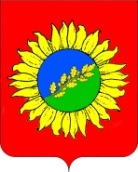 АДМИНИСТРАЦИЯАДМИНИСТРАЦИЯПрикубанского сельского поселенияПрикубанского сельского поселенияНОВОКУБАНСКого  РАЙОНаНОВОКУБАНСКого  РАЙОНаПОСТАНОВЛЕНИЕПОСТАНОВЛЕНИЕот 11.06.2021№ 49п.Прикубанскийп.Прикубанский